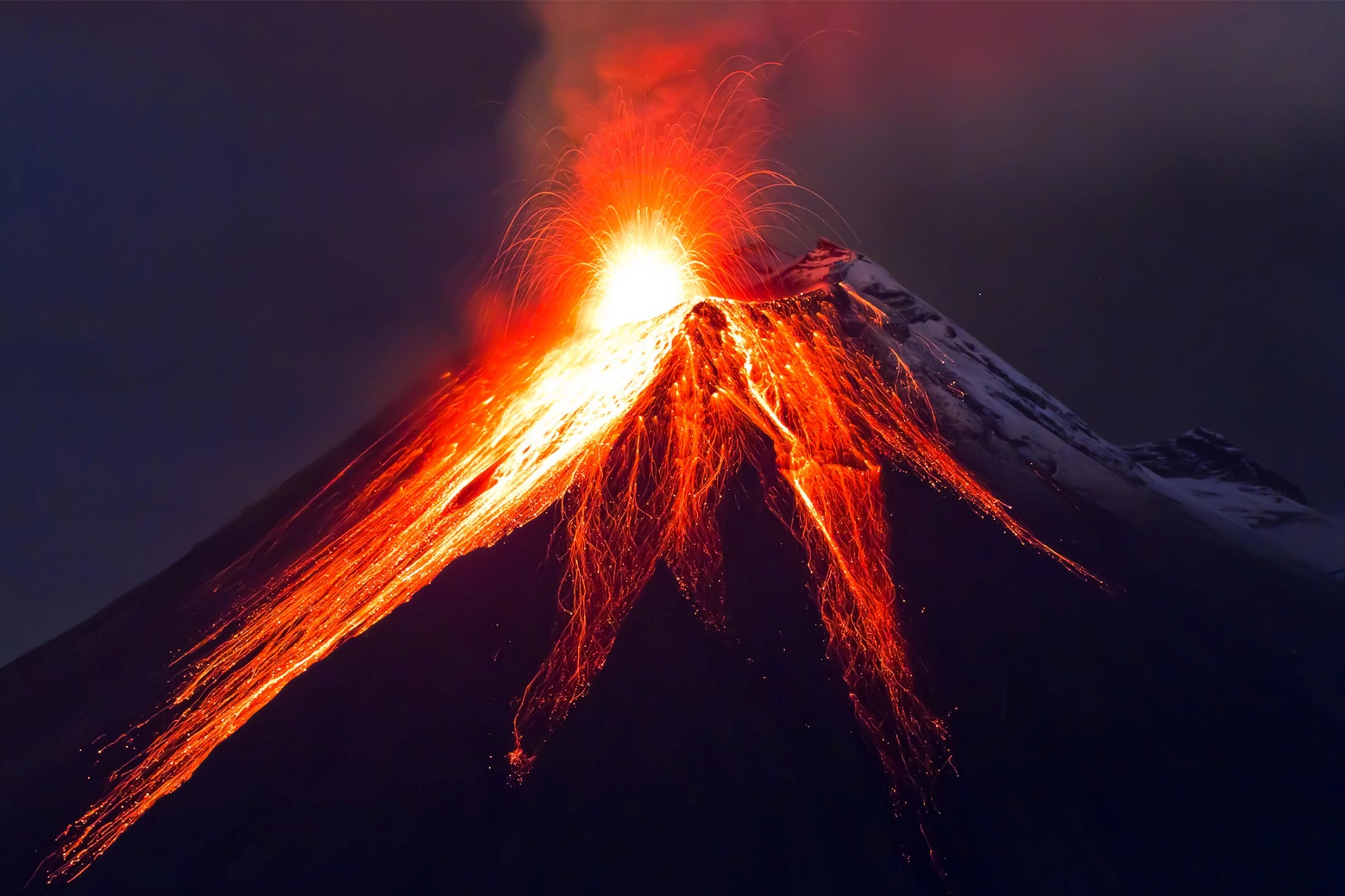 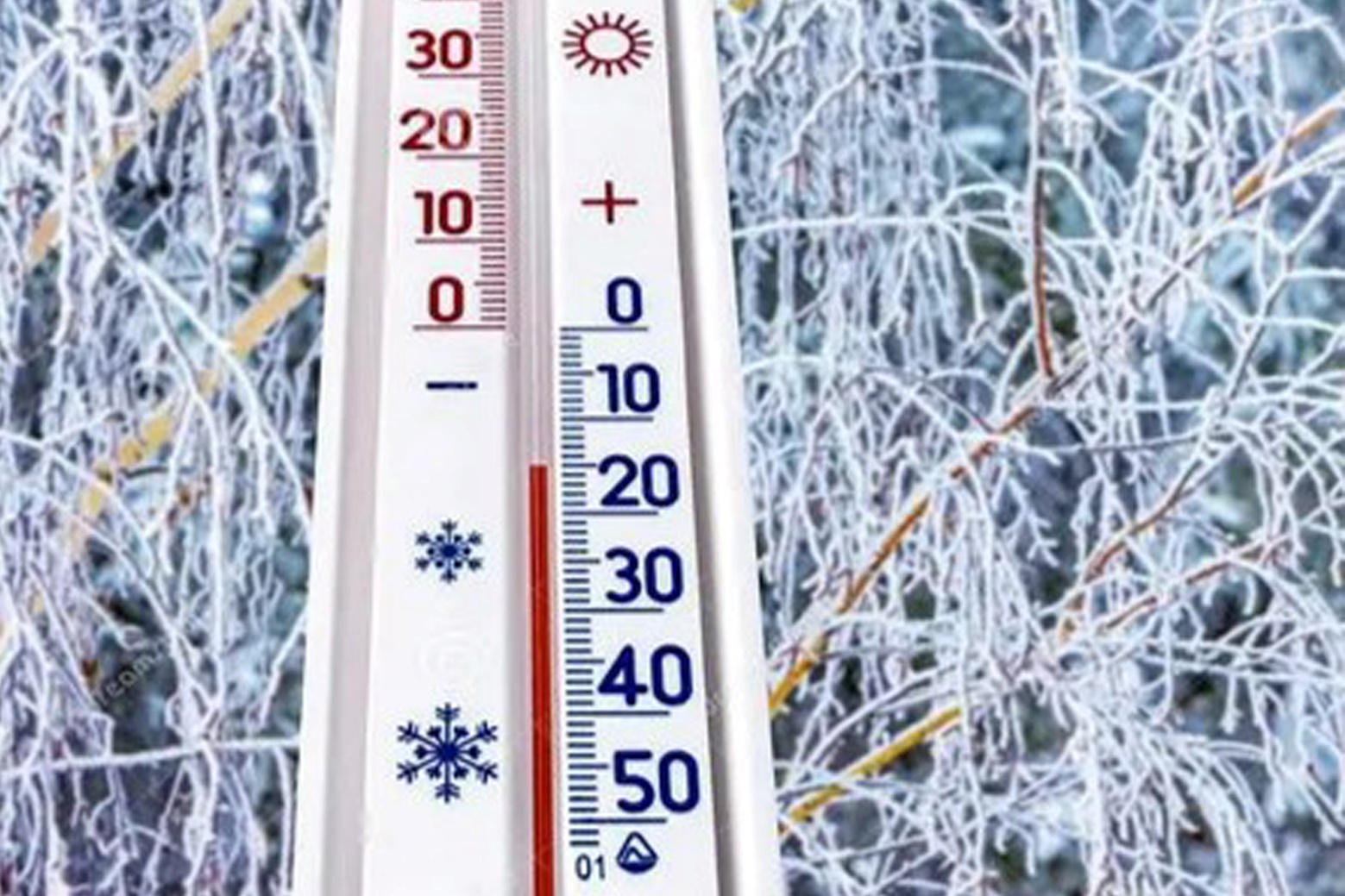 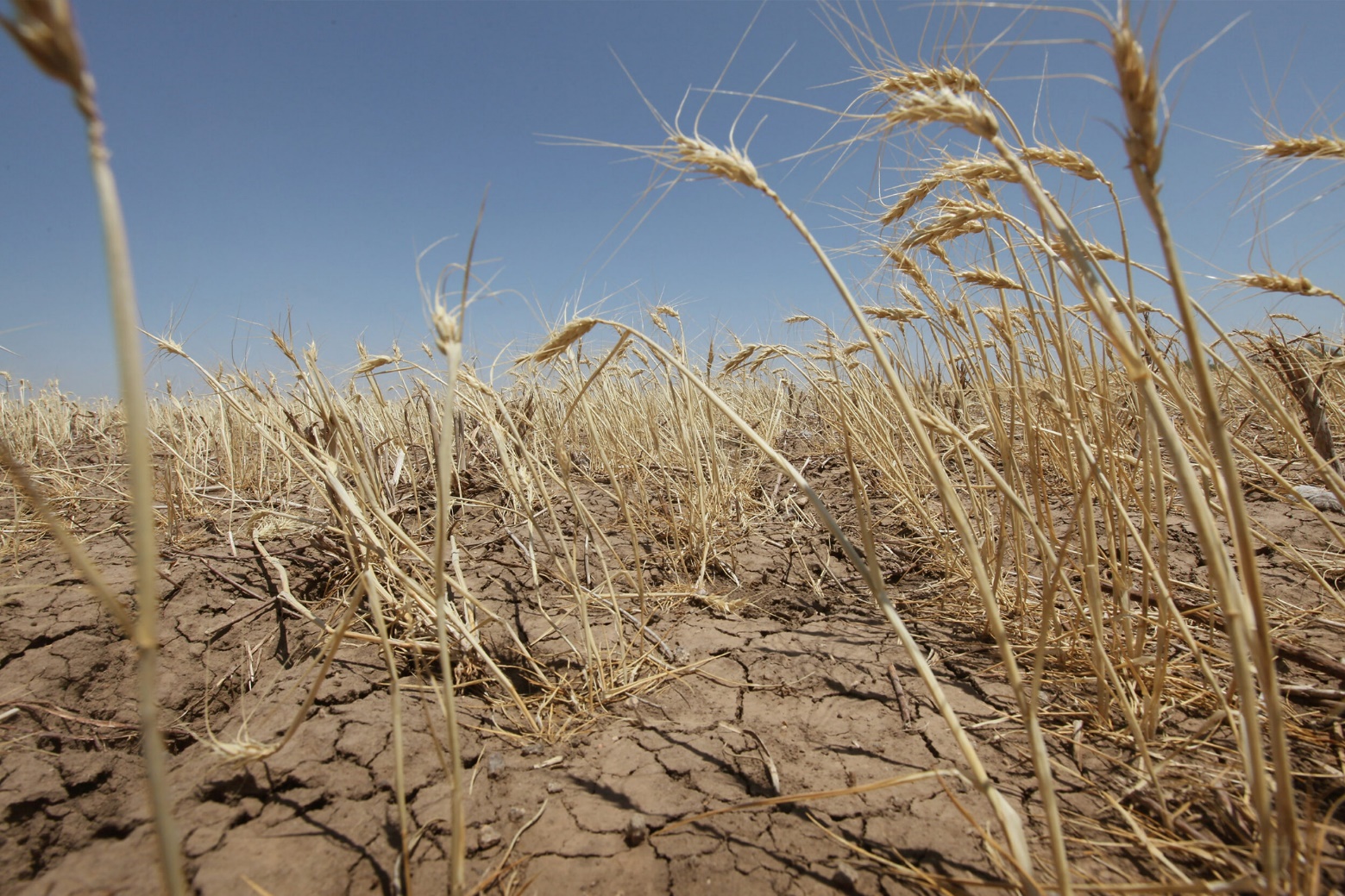 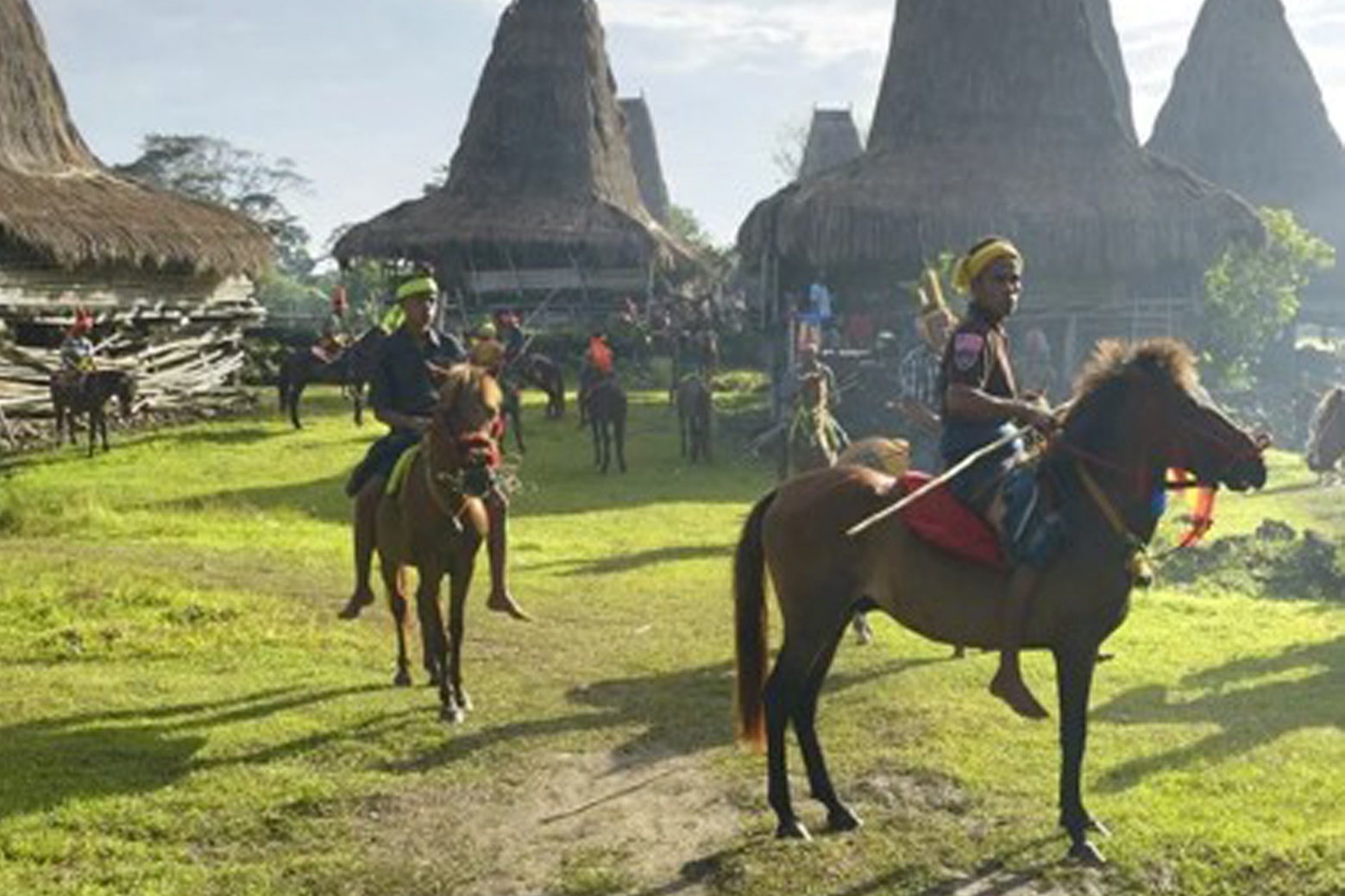 ИЗВЕРЖЕНИЕВУЛКАНАИЗМЕНЕНИЕКЛИМАТАНЕУРОЖАЙЗЕРНОВЫХСНИЖЕНИЕПОГОЛОВЬЯЛОШАДЕЙ